Newport CE Junior School
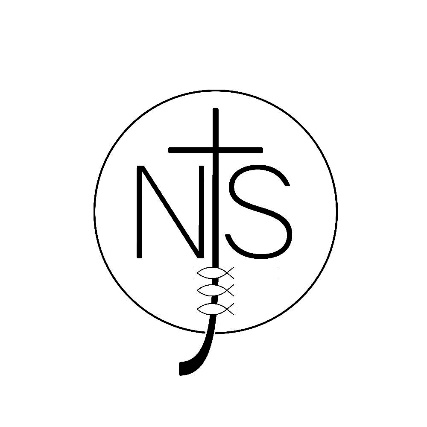 Mobile Phones PolicyGuidelines for Mobile Phones in School.Dear Parents / Carers,We fully acknowledge a parent’s right to allow their child to bring a mobile phone to school, if they walk to and from school without adult supervision. However, we would generally discourage pupils bringing mobile phones to school due to the potential issues they can cause. If a child needs to bring a phone into school, a permission slip must be signed by the parent and the phone must be handed into a member of staff as soon as they get to school. We have taken this step as a result of some children choosing to use their phones in inappropriate ways on the playground first thing in the morning, before the beginning of the school day.Phones should be clearly marked so that each pupil knows their own phone. Parents are reminded that Newport Junior School accepts no liability for the loss or damage to mobile phones which are brought into school or onto the school grounds. Where a pupil is found by a member of staff to be using a mobile phone, the phone will be confiscated from the pupil. The pupil may collect the phone at the end of the school day. Camera mobile phones are now the norm and a built in digital camera enables users to take high resolution pictures. These can be sent instantly to other mobile phone users or email addresses. They can also be posted on the internet or in chat rooms. If a pupil is found taking photographs or video footage with a mobile phone of either other pupils or teachers, this will be regarded as a serious offence and disciplinary action will be taken according to our Behaviour guidelines. There is a potential for camera mobile phones to be misused in schools. We ask that parents should talk to their children about the appropriate use of their phones, as they can often be used to bully pupils. Should parents need to contact pupils or vice versa during the school day, this should be done via the usual school procedure of contacting the school office via phone or email. (Please note the reference to mobile phones also includes any mobile device where photos and or video footage can be taken).Yours sincerely,Mrs Moody.Mobile Phone Parental Consent FormDear Parent/CarerIn accordance with our mobile phone guidelines, if your child is bringing in a mobile phone to school on a regular basis, please could you sign the form below to give your permission for your child to do this and remind them of our school guidelines.Mobile phones should be switched off when arriving at school in the morning and may be turned on again when leaving school at the end of the day.Your child needs to bring their phone to the school office first thing in the morning before they go their classroom.The school bears no responsibility for the loss or damage to a mobile phone.Your child’s phone should be appropriately marked so that they can recognise it.Should your child be found using their phone inappropriately, the school reserves the right to withdraw this privilege and they will no longer be able to bring their phone into school.Thank you.Yours sincerely,Mrs N. Moody……………………………………………………………………………………………………………MOBILE PHONE PARENTAL CONSENTI/we give permission for our child (name)………………………………. In Year ………….. to bring their mobile phone into school.We have read the guidelines and understand its implicationsSigned ……………………………………………………………… Date…….Date Policy Written and Agreed by Governors:Date of last review:Date of next review:October 2019October 2021October 2023